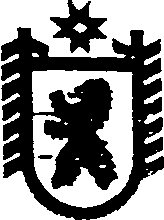 Республика КарелияАДМИНИСТРАЦИЯ СЕГЕЖСКОГО МУНИЦИПАЛЬНОГО РАЙОНАПОСТАНОВЛЕНИЕот  17  августа  2017  года  №  559 СегежаОб утверждении Положения о стимулирующих выплатах руководителям муниципальных образовательных учреждений Сегежского муниципального района,  муниципального казенного учреждения «Хозяйственно-эксплуатационная группа» 	В целях обеспечения реализации Указа Президента Российской Федерации             от  7 мая 2012 г. № 597 «О мероприятиях по реализации государственной социальной политики», Плана мероприятий («дорожной карты») «Изменения в отраслях социальной сферы, направленные на повышение эффективности образования и науки» в сфере образования Сегежского муниципального района на 2013-2018 годы,   утвержденного постановлением администрации Сегежского муниципального района               от 6 августа 2014 г. № 972 (в редакции  постановлений от 17  августа    2015 г. № 773,  от 18 ноября 2016 г. № 999),   администрация Сегежского муниципального района                    п о с т а н о в л я е т:Утвердить прилагаемое Положение о стимулирующих выплатах руководителям муниципальных образовательных учреждений Сегежского муниципального района,  муниципального казенного учреждения «Хозяйственно-эксплуатационная группа».            2. Признать утратившим силу постановление администрации Сегежского муниципального района от 30  мая  2017 г. № 351 «Об утверждении Положения о стимулирующих выплатах руководителям муниципальных образовательных учреждений Сегежского муниципального района,  муниципального казенного учреждения «Хозяйственно-эксплуатационная группа».3.  Отделу информационных технологий и защиты информации администрации Сегежского муниципального района (Т.А.Слиж) обнародовать настоящее постановление путем размещения  официального текста настоящего постановления в информационно-телекоммуникационной сети «Интернет» на официальном сайте администрации Сегежского муниципального района http://home.onego.ru/~segadmin. 4. Контроль за исполнением настоящего постановления возложить на начальника управления образования администрации Сегежского муниципального района С.О. Махмутову.          Глава  администрацииСегежского муниципального района                                                            Ю.В.ШульговичРазослать: в дело, УО-2, ФУ, ЕРЦ, МОУ-29, ХЭГ.             УТВЕРЖДЕНОпостановлением администрации Сегежского муниципального района от  17 августа 2017 г.  №   559Положение    о стимулирующих  выплатах руководителям муниципальных образовательных  учреждений Сегежского муниципального района, муниципального казенного  учреждения «Хозяйственно-эксплуатационная группа»          1. Настоящее Положение определяет порядок установления и условия осуществления стимулирующих выплат руководителям муниципальных образовательных учреждений Сегежского муниципального района, муниципального казенного  учреждения «Хозяйственно-эксплуатационная группа» (далее -  руководители  учреждений).          2.   С целью осуществления стимулирующих выплат руководителю учреждения в фонде оплаты труда соответствующего учреждения предусматривается                          до 3-х процентов  бюджетных ассигнований, предусмотренных на оплату труда работников. Стимулирующие выплаты руководителю учреждения могут осуществляться также за счет средств от приносящей доход деятельности, направляемых учреждением на оплату труда.          3. Руководителю учреждения устанавливаются следующие выплаты стимулирующего характера:        1)  ежемесячная выплата  за выслугу лет;        2)  ежемесячная выплата  за качество выполняемых работ;         3) премия  по итогам работы за полугодие, год  (далее – премия за отчетный период).        4.  Ежемесячная выплата за  выслугу лет устанавливается  в зависимости от общего количества лет, проработанных  в государственных и (или) муниципальных образовательных учреждениях (далее – стаж работы в учреждении).        5.  Расчет стажа работы руководителя в учреждении производит ведущий специалист управления образования администрации Сегежского муниципального района (далее – администрация), организующий кадровую работу в учреждениях (далее – ведущий специалист  управления образования администрации).        6. Ежемесячная выплата за выслугу лет устанавливается  в процентном отношении к должностному окладу руководителя учреждения в следующем размере:       1)    при стаже работы в учреждении  от 3  до 5 лет  - 10 процентов;       2)    при стаже работы в учреждении  от 5 до 10 лет – 15  процентов;       3)    при стаже работы в учреждении  от 10 до 15 лет -  20 процентов;       4)    при стаже работы в учреждении  свыше 15 лет – 30 процентов.       7. Размер ежемесячной выплаты за выслугу лет фиксируется в трудовом договоре, заключенном между администрацией и руководителем учреждения. Изменение размера ежемесячной выплаты за выслугу лет осуществляется по соглашению сторон путем подписания дополнительных соглашений к трудовому договору.        8. Ежемесячная выплата за качество выполняемых работ устанавливается руководителю учреждения при наличии ученой степени, почетного звания.       9. Ежемесячная выплата за качество выполняемых работ  устанавливается  в процентном отношении  к должностному окладу руководителя учреждения в следующем размере:        1)  за ученую степень кандидата наук  или за почетное звание "Заслуженный учитель Республики Карелия»; "Заслуженный работник образования Республики Карелия", "Заслуженный учитель Российской Федерации"-  5 процентов;       2)  за ученую степень доктора наук или за почетное звание "Народный учитель Республики Карелия", "Народный учитель Российской Федерации" -10 процентов.      10. Размер ежемесячной выплаты  за качество выполняемых работ  фиксируется в трудовом договоре, заключенном между администрацией и руководителем учреждения. Изменение размера ежемесячной выплаты  за качество выполняемых работ  осуществляется по соглашению сторон путем подписания дополнительного соглашения к трудовому договору.        11. Премия за отчетный период руководителю учреждения выплачивается за фактически отработанное время.       12.  Отчетным периодом  для  назначения премии по итогам работы за год является календарный год с 1 января по 31 декабря включительно.   Отчетным периодом для назначения премии по итогам работы за полугодие являются периоды: с 1 января по 30 июня  включительно и с 1 июля по 31 декабря включительно.      13. Размер премии устанавливается руководителю учреждения исходя из выполнения показателей, указанных в Перечне  целевых показателей эффективности деятельности, критериев оценки результативности работы их руководителей согласно приложению  к настоящему Положению (далее – Перечень целевых показателей).       14. Премирование руководителя учреждения осуществляется в следующем порядке:        1)  руководитель учреждения не позднее 10 числа месяца, следующего за отчетным периодом, представляет в управление образования  администрации отчет о выполнении целевых показателей эффективности деятельности учреждения в соответствии с Перечнем  целевых показателей. Руководитель несет ответственность за достоверность и полноту сведений представленных в отчете о выполнении Перечня целевых показателей  (далее – отчет);        2)  для оценки эффективности деятельности  руководителя учреждения  за отчетный период степень выполнения Перечня целевых показателей определяется на основании отчета руководителя учреждения: начальником управления образования  администрации - по разделу I, III Перечня целевых показателей; финансовым управлением  Сегежского муниципального района –по разделу II Перечня целевых показателей;        3)  балльная оценка производится суммированием фактических балльных значений по Перечню целевых показателей учреждения;        4) размер премии за отчетный период руководителя муниципального казенного учреждения «Хозяйственно-эксплуатационная группа» определяется в процентах от должностного оклада руководителя учреждения:        а)   премия  в размере 95 процентов должностного оклада выплачивается  при сумме баллов от 70 и выше;       б)   премия  в размере 85 процентов должностного оклада выплачивается  при сумме баллов  от 55 до 69 включительно;       в)  премия   в размере 65  процентов  должностного оклада  выплачивается  при сумме баллов от 45 до 54 включительно;       5) размер премии  за отчетный период руководителей муниципальных дошкольных образовательных учреждений, учреждений дополнительного образования, муниципального казенного образовательного учреждения дополнительного образования «Центр развития образования Сегежского муниципального района», муниципального казенного  общеобразовательного учреждения «Специальная (коррекционная) общеобразовательная школа – интернат №14  п. Надвоицы определяется в процентах от должностного оклада руководителя учреждения:       а)   премия   в размере 95 процентов должностного оклада выплачивается  при сумме баллов от 140 и выше;       б)    премия  в размере 85  процентов  должностного оклада  выплачивается при сумме баллов от  120 до 139 включительно;       в)    премия  в размере 65 процентов  должностного оклада  выплачивается при сумме баллов от 70 до 119 включительно;       6) размер премии за отчетный период руководителей муниципальных общеобразовательных учреждений  определяется в процентах от должностного оклада руководителя учреждения:       а)  премия   в размере 95 процентов  должностного оклада  выплачивается  при сумме баллов от 150 и выше;       б)   премия  в размере 85   процентов должностного оклада  выплачивается при сумме баллов от 130 до 149 включительно;        в)  премия   в размере 75  процентов  должностного оклада  выплачивается  при сумме баллов от 80 до 129 включительно;       7) по количеству баллов, полученных в результате оценки эффективности деятельности руководителя  учреждения за отчетный период, начальник управления образования  администрации по согласованию с руководителем финансового управления   направляет главе администрации служебную записку с предложением о размере премирования  руководителя учреждения;       8) ведущий специалист управления образования  администрации в течение трех рабочих дней на основании служебной записки  начальника управления образования   готовит проект постановления администрации о премировании руководителя учреждения и представляет его в установленном порядке на подпись главе администрации.         15. Сумма премии руководителя учреждения уменьшается на 50 процентов от суммы, рассчитанной  в соответствии с результатами  выполнения целевых показателей эффективности деятельности учреждения, по следующим основаниям:         1) невыполнения за отчетный период одного показателя, установленного муниципальным заданием, характеризующего качество оказания муниципальной услуги;         2) несвоевременного представления в отчетном периоде статистической и иной информации, предоставляемой по запросам администрации, Министерства образования Республики Карелия и иных уполномоченных органов.        16. Премия руководителю учреждения не выплачивается по следующим основаниям:           1) нанесение руководителем учреждения своим действием (бездействием) материального ущерба учреждению;          2) невыполнения за отчетный период двух и более показателей, установленных муниципальным заданием, характеризующих качество оказания муниципальной услуги;          3) выявление нарушений по результату проверок финансово-хозяйственной деятельности за отчетный период;          4)   наложения в отчетном периоде дисциплинарного взыскания;           5) наличия просроченной задолженности по заработной плате в отчетном периоде.          В случае, указанном в подпункте 1 настоящего пункта, премия  не выплачивается до конца  календарного года.          В случае, указанных в подпунктах 2, 3, 4, 5 настоящего пункта, премия не выплачивается за отчетный период._____________________Приложение к Положению о стимулирующих  выплатах руководителям муниципальных образовательных учреждений Сегежского муниципального района, муниципального казенного  учреждения «Хозяйственно-эксплуатационная группа»Перечень  целевых показателей эффективности деятельности муниципальных образовательных учреждений  Сегежского муниципального района, муниципального казенного учреждения «Хозяйственно-эксплуатационная группа», критериев оценки результативности работы их руководителей    Примечание:   * не применяется для руководителя муниципального казенного учреждения «Хозяйственно-эксплуатационная группа»   ** применяется только для муниципальных общеобразовательных учрежденийN п/пНаименование показателя эффективности деятельности учреждения (руководителя)Наименование показателя эффективности деятельности учреждения (руководителя)Критерии оценкиКоличество баллов Основная деятельность учреждения                                         Основная деятельность учреждения                                         Основная деятельность учреждения                                         Основная деятельность учреждения                                         Основная деятельность учреждения                                        1.1.1.1.Выполнение муниципального  заданияВыполнение муниципального задания в полном объеме.Объем выполненного муниципального задания определяется как отношение количества фактически оказанных услуг в учреждении к объему муниципальных услуг, планируемых к оказанию за отчетный период согласно муниципальному заданию.Пункты муниципального  задания, в которых определен объем оказываемых услуг, считаются выполненными, если отношение количества фактически оказанных услуг в учреждении к объему муниципальных услуг, планируемых к оказанию за отчетный период, согласно муниципальному заданию составляет не менее 85%10 баллов1.21.2Полнота нормативной базы и ее соответствие современному законодательствуСвоевременность внесения изменений в Устав, коллективный договор, должностные инструкции, трудовые договоры, положение об оплате труда, план финансово-хозяйственной деятельности учреждения10 баллов1.3.1.3.Обеспечение комплексной безопасности учреждения Соблюдение мер противопожарной  и антитеррористической  безопасности, правил по охране труда, санитарно-гигиенических правил.Наличие и эффективное функционирование пожарной сигнализации и «тревожной кнопки», отсутствие зарегистрированных случаев травматизма  граждан  и работников учреждения  за отчетный период, своевременная подготовка  к отопительному сезону и т.п.  (отсутствие предписаний, замечаний со стороны контролирующих и надзорных органов  по итогам проведенных проверок либо отсутствие самих проверок)Наличие замечаний, устраненных в   соответствии со сроками, указанными в   предписаниях, представлениях контрольно-надзорных органовНаличие неисполненных в срок предписаний, представлений, предложений контрольно-надзорных органов или исполненных с нарушением сроков10 баллов5 баллов(-5 балла)1.4.1.4.Удовлетворенность граждан качеством и доступностью предоставления услугПоложительные результаты опроса (в форме анкетирования) граждан о качестве и доступности предоставления услуг в учреждении2 балла1.4.1.4.Удовлетворенность граждан качеством и доступностью предоставления услугПоложительные результаты независимой оценки качества предоставления  услуг.2 балла1.4.1.4.Удовлетворенность граждан качеством и доступностью предоставления услугНаличие письменных жалоб, поступивших от граждан, на качество оказания  услуг, признанных обоснованными по результатам проверок контрольно-надзорных органов(-2 балла)1.5.1.5.Осуществление инновационной деятельностиИспользование  современных технологий, разработанных и внедренных в работу учреждения   5 баллов1.6.1.6.Обеспечение информационной открытости учрежденияОбеспечение регистрации и размещения информации об учреждении в соответствии с установленными показателями на федеральном портале10 баллов1.7.1.7.Проведение информационно-разъяснительной работы среди граждан, а также популяризация деятельности учреждения*Наличие в учреждении стендов с информацией о перечне предоставляемых услуг, в том числе на платной основе, о правах и обязанностях граждан, получающих муниципальные услуги, о составе попечительского совета, о действующем  законодательстве и с другой информацией3 балла1.7.1.7.Проведение информационно-разъяснительной работы среди граждан, а также популяризация деятельности учреждения*Наличие в учреждении официального Интернет-сайта и его системного сопровождения3 балла1.8.1.8.Организация образовательного  процесса*Организация образовательного процесса  в Учреждении осуществляется  в соответствии с  локальными нормативными актами учреждения, принимаемыми с учетом уровней основных  общеобразовательных программ, особенностей образовательных программ дополнительного образования, а также в соответствии с нормативными правовыми актами Российской Федерации,  Республики Карелия, муниципальными правовыми актами5 баллов1.9.1.9.Реализация социокультурных проектов* Наличие музеев, театров, театральных студий, научных обществ обучающихся и воспитанников, участие в социальных проектах, акциях и др.5 баллов1.10.1.10.Реализация программ по сохранению и укреплению здоровья детей*Наличие и реализация программ по сохранению и укреплению здоровья детей, проведения мониторинга по данному направлению, наличие специализированных помещений (уголков) для оздоровления детей, изготовление и распространения листовок здоровья и др.5 баллов1.11.1.11.Создание условий для реализации обучающимися и воспитанниками индивидуальных учебных планов*Наличие индивидуальных программ (планов, маршрутов) по работе с детьми с ограниченными возможностями здоровья. Работа психолого-медико-педагогических консилиумов и др. Наличие узких специалистов (логопед, дефектолог, сурдопедагог и др.) по работе с данной  категорией детей5 баллов1.12.1.12.Реализация профильного обучения, предпрофильной подготовки**Наличие лицензированных программ профильного обучения, разработка и внедрение предпрофильных элективных курсов, подготовка кадров по данному направлению, положительная динамика обучения и др.5 баллов1.13.1.13.Результаты итоговой аттестации**Положительные результаты ЕГЭ и ГИА, наличие высоких баллов по ГИА и ЕГЭ (от 90 до 100 %). Количество выпускников, имеющих аттестаты особого образца и др.5 балловСовокупная максимальная значимость всех критериев в баллах по первому разделу: 90 балловСовокупная максимальная значимость всех критериев в баллах по первому разделу: 90 балловСовокупная максимальная значимость всех критериев в баллах по первому разделу: 90 баллов                          II.     Финансово-экономическая деятельность учреждения и исполнительская дисциплина руководителя                          II.     Финансово-экономическая деятельность учреждения и исполнительская дисциплина руководителя                          II.     Финансово-экономическая деятельность учреждения и исполнительская дисциплина руководителя                          II.     Финансово-экономическая деятельность учреждения и исполнительская дисциплина руководителя                          II.     Финансово-экономическая деятельность учреждения и исполнительская дисциплина руководителя2.1.2.1.Своевременность представления месячной, квартальной и годовой финансовой отчетности об итогах деятельности  учреждения, планов финансово-хозяйственной деятельности, статистической отчетности, других сведений о финансово-экономической деятельности учрежденияСоблюдение сроков, установленных порядков и форм представления сведений, отчетов и статистической отчетности5 баллов2.1.2.1.Своевременность представления месячной, квартальной и годовой финансовой отчетности об итогах деятельности  учреждения, планов финансово-хозяйственной деятельности, статистической отчетности, других сведений о финансово-экономической деятельности учрежденияНарушение сроков, установленных порядков и форм представления сведений, отчетов и статистической отчетности(-5 балла)2.2.2.2.Целевое и эффективное использование бюджетных и внебюджетных средств, в том числе в рамках муниципального  задания; эффективность расходования средств, полученных от взимания платы с граждан за предоставление  услугОтсутствие несанкционированной просроченной дебиторской и кредиторской задолженности и нарушений финансово-хозяйственной деятельности, приведших к нецелевому и неэффективному расходованию бюджетных средств в течение отчетного периода10 баллов2.2.2.2.Целевое и эффективное использование бюджетных и внебюджетных средств, в том числе в рамках муниципального  задания; эффективность расходования средств, полученных от взимания платы с граждан за предоставление  услугНаличие  просроченной дебиторской и кредиторской задолженности в течение отчетного периода(-2 балла)2.2.2.2.Целевое и эффективное использование бюджетных и внебюджетных средств, в том числе в рамках муниципального  задания; эффективность расходования средств, полученных от взимания платы с граждан за предоставление  услугНаличие нарушений финансово-хозяйственной деятельности, приведших к нецелевому и неэффективному расходованию бюджетных средств, установленных в ходе проверок(-8 баллов)2.2.2.2.Целевое и эффективное использование бюджетных и внебюджетных средств, в том числе в рамках муниципального  задания; эффективность расходования средств, полученных от взимания платы с граждан за предоставление  услугНаличие нормативного правового акта, регулирующего расходование средств, полученных от граждан за оказанные платные  услуги, целевое использование указанных средств*5 баллов2.2.2.2.Целевое и эффективное использование бюджетных и внебюджетных средств, в том числе в рамках муниципального  задания; эффективность расходования средств, полученных от взимания платы с граждан за предоставление  услугНаличие нормативного правового акта, регулирующего расходование средств, полученных в качестве благотворительной и спонсорской помощи*5 баллов2.3.2.3.Привлечение внебюджетных средств*Увеличение объема привлеченных внебюджетных средств по сравнению с аналогичным периодом предшествующего года (нарастающим итогом) (проценты)5 балловСовокупная максимальная значимость всех критериев в баллах по второму разделу: 30 балловСовокупная максимальная значимость всех критериев в баллах по второму разделу: 30 балловСовокупная максимальная значимость всех критериев в баллах по второму разделу: 30 баллов                 III.  Деятельность учреждения (руководителя), направленная на работу с кадрами                 III.  Деятельность учреждения (руководителя), направленная на работу с кадрами                 III.  Деятельность учреждения (руководителя), направленная на работу с кадрами                 III.  Деятельность учреждения (руководителя), направленная на работу с кадрами                 III.  Деятельность учреждения (руководителя), направленная на работу с кадрами3.1.3.1.Укомплектованность учреждения работниками, непосредственно оказывающими образовательные услуги*Доля укомплектованности, составляющая более 75 процентов10 балловУкомплектованность учреждения работниками, непосредственно оказывающими образовательные услуги*Доля укомплектованности, составляющая менее 75 процентов8 баллов3.2.3.2.Соблюдение сроков повышения квалификации работников учреждения, непосредственно оказывающих образовательные услуги гражданам*Соблюдение установленных сроков повышения квалификации работников5 баллов3.3.3.3.Доведение средней заработной платы соответствующих категорий работников учреждения до установленных соотношений среднемесячной заработной платы в регионе в соответствии с региональной "дорожной картой"*Соблюдение установленных учреждению показателей соотношения средней заработной платы соответствующей категории работников учреждения и доведения их в установленные сроки до среднемесячной заработной платы по   Республике Карелия10 баллов3.43.4Соблюдение предельного уровня соотношения средней заработной платы руководителей муниципальных учреждений, их заместителей и главных бухгалтеров и средней заработной платы работников муниципальных учреждений  Соблюдение установленного учредителем предельного  соотношения средней заработной платы руководителей муниципальных учреждений, их заместителей и главных бухгалтеров и средней заработной платы работников муниципальных учреждений5 балловСовокупная максимальная значимость всех критериев в баллах по третьему разделу: 38 балловСовокупная максимальная значимость всех критериев в баллах по третьему разделу: 38 балловСовокупная максимальная значимость всех критериев в баллах по третьему разделу: 38 балловСовокупная максимальная значимость всех критериев в баллах по всем разделам: 158 балловСовокупная максимальная значимость всех критериев в баллах по всем разделам: 158 балловСовокупная максимальная значимость всех критериев в баллах по всем разделам: 158 баллов